Søknadsskjema for aktivitetsstøtte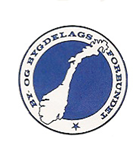 Årsmelding og regnskap fra foregående år må være innsendt. Medlemskontingent må være betalt. Alle lag som ønsker å søke støtte må sende inn en rapport om aktiviteten eller prosjektet etter gjennomføring. Rapporten skal inneholde regnskap. Søknader sendes fortløpende til styre@bblag.noAktivitetssøknad følger kalenderåret.AktivitetsstøtteLagene må søke om støtte til konkrete aktiviteter eller prosjekter.        Arrangementet skal bidra til å øke medlemsmassen eller bidra til å fremme bygdelagsvirksomhet. Søknaden må vise til en plan med budsjett for aktiviteten/prosjektet.Regnskap og rapport sendes i etterkant av arrangementet.Sted/dato: 	______________					_________________		Signatur lagleder					Signatur kasserer 								/styremedlemBBF lag:Prosjekt/aktivitet som det søkes penger om:Sum det søkes om:Totale utgifter:Enkelt regnskap:Enkelt regnskap:Enkelt regnskap:Enkelt regnskap:Enkelt regnskap:TOTAL sum:Inklusive egne midler fra:Inklusive egne midler fra:Inklusive egne midler fra:Ikke gjennomført:Kryss av herÅrsak:	  Årsak:	  Årsak:	  Skriv en kort tekst om hvordan pengene ble brukt/ eventuelt hvorfor tiltaket ikke ble gjennomført).  